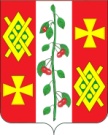 СоветКрасносельского сельского поселенияДинского районаРЕШЕНИЕ12 апреля 2024 года                                                                                         № 11с. КрасносельскоеО даче согласия на дополнительное использование в 2024 годусобственных средств бюджета Красносельского сельского поселения Динского района для осуществления переданных отдельных государственных полномочий по оплате труда работников, выполняющих функции по первичному воинскому учету граждан, проживающих или пребывающих на территории муниципального образования Красносельское сельское поселение Динского районаВ соответствии со статьей 19 Федерального закона от 6 октября 2003 года № 131-ФЗ «Об общих принципах организации местного самоуправления в Российской Федерации», руководствуясь Уставом Красносельского сельского поселения Динского района, Совет Красносельского сельского поселения Динского района РЕШИЛ: 1. Дать согласие администрации Красносельского сельского поселения Динского района на дополнительное использование в 2024 году собственных средств бюджета Красносельского сельского поселения Динского района в сумме 121 400,0 (сто двадцать одна тысяча четыреста) рублей для осуществления переданных отдельных государственных полномочий по оплате труда работников, выполняющих функции по первичному воинскому учету граждан, проживающих или пребывающих на территории муниципального образования Красносельское сельское поселение Динского района. 2. Контроль за выполнением настоящего решения возложить на комиссию по бюджету, контролю, налогам, землеустройству и архитектуре Совета Красносельского сельского поселения Динского района (Бузина К.А.)3. Администрации Красносельского сельского поселения Динского района обнародовать настоящее решение и разместить на официальном сайте Красносельского сельского поселения Динского района в информационно-телекоммуникационной сети «Интернет».4. Настоящее решение вступает в силу после его официального обнародования.Глава Красносельского сельского поселения                                                                            М.В. Кныш